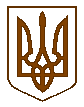 УКРАЇНАБілокриницька   сільська   радаРівненського   району    Рівненської    областіВ И К О Н А В Ч И Й       К О М І Т Е Т     РІШЕННЯвід  19  жовтня  2017 року                                                                                № 198                                                                      Про дозвіл на газифікаціюсадового будинку	Розглянувши  заяву гр. Поліщука Олександра Святославовича  про дозвіл на газифікацію садового будинку в садовому масиві №1, земельна ділянка № 422 на території Білокриницької сільської ради, керуючись ст. 30 Закону України «Про місце самоврядування в Україні», виконавчий комітет Білокриницької сільської радиВ И Р І Ш И В :Дати дозвіл на газифікацію садового будинку гр. Поліщука О.С. в  садовому масиві №1, земельна ділянка № 422 на території Білокриницької сільської ради.Зобов’язати гр. Поліщука О.С. виготовити відповідну проектну документацію та погодити її згідно чинного законодавства.Після будівництва газопроводів передати їх безкоштовно на баланс ПАТ «Рівнегаз Збут».Т.в.о. секретаря ради 		                                                                О. Казмірчук